EDPJP – SEANCE D’ENTRAINEMENT 5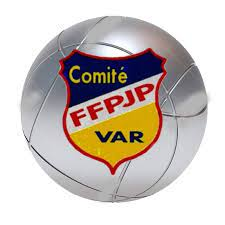 Echauffement : Cardio : 1 minute de corde à sauter individuelle/ prise de pouls  (juste après l’effort : être au moins  à 90 pulsations) Coordination : fléchir les jambes au passage des bras d’avant en arrière et enchainer plusieurs fois (en mettant beaucoup d’énergie, sauter quand les bras sont devant et derrière) Sophrologie : sensation d’abaissement des épaules, sensation des pieds en contact avec le sol, des mollets et des genoux très lourdsRespiration : 3 inspirations en gonflant la cage thoracique et en soufflant fort par la bouche puis 3 inspirations par le nez en gonflant le ventre. ** Pour les éducateurs : fiche des 4 compétences du joueur de pétanque à lire si possible avant samedi ! Attention, les couleurs d’écriture des compétences (bleu, rouge, verte et jaune) sont maintenues dans les textes des entrainements.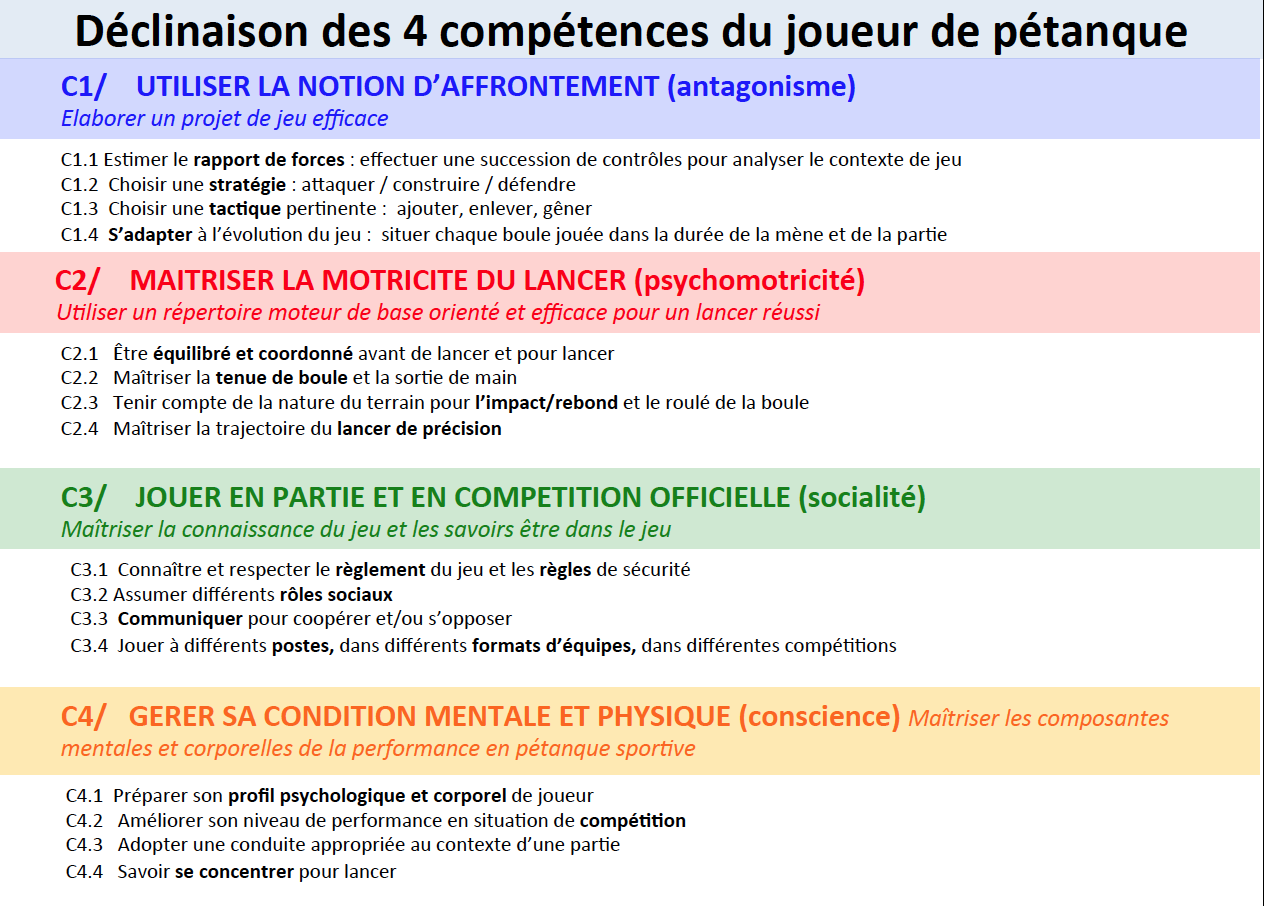 Maitriser la motricité du lancer : évaluation de l’efficacité au tir / au point Maitriser la motricité du lancer : évaluation de l’efficacité au tir / au point Evaluation de l’efficacité au point  (série 2)Le triangle 1 3 5 Pointer pour atteindre une cible choisie avec le plus d’efficacité possible A chaque séanceIndividuel / 10 essais VOIR fiche situation + fiche de résultat Pointer dans la cible.  Rechercher le score le plus élevé possible (maxi 50 points). Chaque boule est enlevée de la cible à chaque essai. Si la boule est dans la cible intensité = 1 (10 boules réussies = 100%)Le nombre total de point obtenus = volume = 50 points maxi= 100%  (exemple 20 points = 40%) VOIR FICHE situation + calculs sur fiche résultat  Evaluation de l’efficacité au tir (série 2)La boule cible Tirer pour frapper la boule cible avec le plus d’efficacité possible Individuel / 10 essais  VOIR fiche situation + fiche de résultat Tirer la boule dans la cibleIntensité = 0 si boule loupéeIntensité = 1 si boule touchée ou frappéeVolume = 1 si boule touchéeVolume = 3 si boule cible sortieVolume = 5 si carreau C1 : Apprendre à s’affronter C1.3 tactique ajouter enlever gênerC1 : Apprendre à s’affronter C1.3 tactique ajouter enlever gênerRencontres en « Montée descente » Gagner une partie en en deux mènes en tête à tête pour « monter ». Arriver sur le terrain du plus grand numéro possibleTerrains numérotés de x à 1 . (en fonction du nombre de joueurs)2 joueurs par terrain du plus jeune au plus âgé3 boules chacun 2 mènes / Jeu en tête à tête, le plus jeune commence ! Si on gagne, on« monte » au terrain à sa gauche, si on perd on « descend » le terrain situé à droite.On affronte un nouveau joueur  20 minutes de jeuLes éducateurs observent et évaluent la compétence « C1.3 choisir une tactique pertinente » en faisant verbaliser le joueur observer sur « ajouter / enlever / gêner » (voir livret items de C131 à C134 distribué la prochaine fois). Noter son numéro de terrain au début et à la fin des 20 min de jeu sur la fiche montée descente.11h05                      Apprendre à s’affronter : choisir une stratégie attaquer / construire / défendre + C3.3 apprendre à jouer en partie : communiquer pour coopérer et s’opposer11h05                      Apprendre à s’affronter : choisir une stratégie attaquer / construire / défendre + C3.3 apprendre à jouer en partie : communiquer pour coopérer et s’opposerPartie avec déséquilibre de boules entre les deux équipes.En doublette / 3 boules chacun / 6 mènes Equipe A contre équipe BVoir tableau ci – dessous **  pour les mènes (les éducateurs indiquent aux équipe le nombre de boules de chacun) Mène 1 :  A 6 boules contre B 6 boules Mène 4 :  A 6 boules contre B 6 boules Mène 2 : A 6 boules / B 5 boules Mène 5 : A 5 boules B 6 boules Mène 3 : A 6 boules / B 4 boules Mène 6 : A 4 boules B 6 boules 